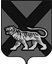 ТЕРРИТОРИАЛЬНАЯ ИЗБИРАТЕЛЬНАЯ КОМИССИЯ МИХАЙЛОВСКОГО РАЙОНА РЕШЕНИЕс. МихайловкаВ соответствии с частью 17 статьи 69 Избирательного кодекса Приморского края, пунктом 1.1. Порядка открытия, ведения и закрытия специальных избирательных счетов для формирования избирательных фондов кандидатов, избирательных объединений при проведении выборов депутатов Законодательного Собрания Приморского края, Губернатора Приморского края, а также в органы местного самоуправления на территории Приморского края, утвержденного решением Избирательной комиссии Приморского края от 31 мая 2016 года №2386/322,  территориальная избирательная комиссия Михайловского районаРЕШИЛА:1. Определить Внутреннее структурное подразделение № 8635/0199  ПАО «Сбербанк России», расположенный по адресу: Приморский край, с. Михайловка, ул. Красноармейская, д.25., для осуществления открытия специальных избирательных счетов кандидатов при проведении дополнительных выборов депутатов Думы Михайловского муниципального района пятого созыва по одномандатным избирательным округам № 8, № 10, назначенных на 10 сентября  2017 года.  2. Разместить настоящее решение на официальном сайте администрации Михайловского муниципального района в разделе «Территориальная избирательная комиссия Михайловского района» в информационно-телекоммуникационной сети «Интернет».Председатель комиссии                                                    Н.С. ГорбачеваСекретарь комиссии                                                         В.В. Лукашенко15.06.201748/308Об определении Внутреннего структурного подразделения №8635/0199 ПАО «Сбербанк России» для осуществления открытия специальных избирательных счетов кандидатов в депутаты  Думы Михайловского муниципального района при проведении дополнительных выборов депутатов Думы Михайловского муниципального района пятого созыва по одномандатным избирательным округам № 8, №  10, назначенных на 10 сентября  2017 года